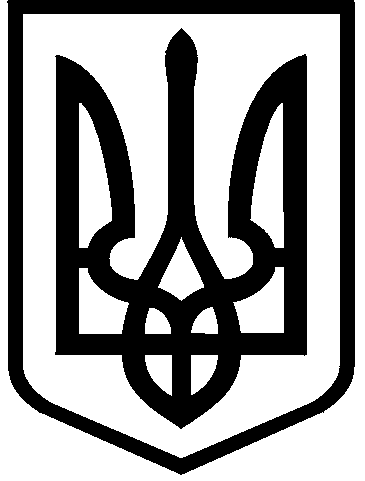 КИЇВСЬКА МІСЬКА РАДАII сесія IX скликанняРІШЕННЯ____________№_______________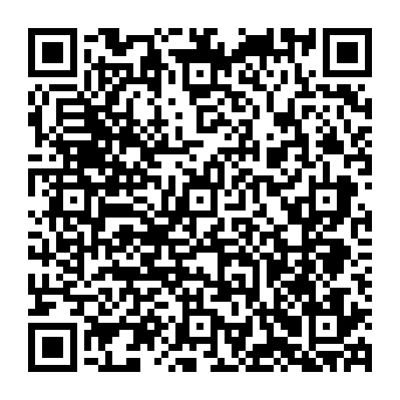 Відповідно до статей 9, 83, 93 Земельного кодексу України, абзацу четвертого розділу IX «Перехідні положення» Закону України «Про оренду землі», Закону України «Про внесення змін до деяких законодавчих актів України щодо розмежування земель державної та комунальної власності», пункту 34 частини першої статті 26 Закону України «Про місцеве самоврядування в Україні» та враховуючи звернення приватного акціонерного товариства «УНІВЕРСАМ № 28 «ВИГУРІВЩИНА» від 05 квітня 2023 року                      № 628180570, Київська міська радаВИРІШИЛА:Поновити приватному акціонерному товариству «УНІВЕРСАМ № 28 «ВИГУРІВЩИНА» на 5 років договір оренди земельної ділянки від 04 жовтня 2012 року № 62-6-00605 (зі змінами, внесеними договором про поновлення                   договору оренди земельної ділянки від 05 вересня 2018 року № 264)                         для експлуатації та обслуговування будівлі універсаму на вул. Миколи Закревського, 61/2 у Деснянському районі м. Києва (кадастровий номер 8000000000:62:018:0001; площа 0,5121 га; категорія земель – землі житлової та громадської забудови; код виду цільового призначення – 03.07; справа                     № 628180570).Встановити, що:2.1. Річна орендна плата, передбачена у підпункті 4.2 пункту 4 договору оренди земельної ділянки від 04 жовтня 2012 року № 62-6-00605 (зі змінами) визначається на рівні мінімальних розмірів згідно з рішенням про бюджет міста Києва на відповідний рік.2.2. Інші умови договору оренди земельної ділянки від 04 жовтня 2012 року № 62-6-00605 (зі змінами) підлягають приведенню у відповідність до законодавства України. Приватному акціонерному товариству «УНІВЕРСАМ № 28 «ВИГУРІВЩИНА» у місячний строк з дати оприлюднення цього рішення надати до Департаменту земельних ресурсів виконавчого органу Київської міської ради (Київської міської державної адміністрації) документи, визначені законодавством України, необхідні для підготовки проєкту договору про укладення договору оренди земельної ділянки від 04 жовтня 2012 року                    № 62-6-00605 (зі змінами) на новий строк.Контроль за виконанням цього рішення покласти на постійну комісію Київської міської ради з питань архітектури, містобудування та земельних відносин.ПОДАННЯ:Про поновлення приватному акціонерному товариству «УНІВЕРСАМ № 28 «ВИГУРІВЩИНА» договору оренди земельної ділянки         від 04 жовтня 2012 року               № 62-6-00605 (зі змінами)Київський міський голова 	Віталій КЛИЧКОЗаступник голови Київської міської державної адміністраціїз питань здійснення самоврядних повноваженьПетро ОЛЕНИЧДиректор Департаменту земельних ресурсів виконавчого органу Київської міської ради(Київської міської державної адміністрації)Валентина ПЕЛИХНачальник юридичного управління Департаменту земельних ресурсіввиконавчого органу Київської міської ради(Київської міської державної адміністрації)Дмитро РАДЗІЄВСЬКИЙПОГОДЖЕНО:Постійна комісія Київської міської радиз питань архітектури, містобудування таземельних відносин Голова	Секретар			Михайло ТЕРЕНТЬЄВЮрій ФЕДОРЕНКОПостійна комісія Київської міської радиз питань підприємництва, промисловості та міського благоустроюГолова	                                                                                     Секретар	                                                	 Владислав ТРУБІЦИНВасиль ПОПАТЕНКОВ. о. начальника управління правового забезпечення діяльності Київської міської радиВалентина ПОЛОЖИШНИК